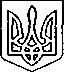 ЩАСЛИВЦЕВСЬКА СІЛЬСЬКА РАДАВИКОНАВЧИЙ КОМІТЕТРІШЕННЯ20.09.2019 р.                                        № 157Про взяття на квартирний облікРозглянувши заяву громадянина *** та надані їм документи, відповідно до ст.45 Житлового кодексу, п.44, пп 7 п.13 розділу ІІ  Правил обліку громадян, які потребують поліпшення житлових умов і надання їм житлових приміщень, керуючись п.2 ст.30 Закону України «Про місцеве самоврядування в Україні», відповідно до статей 6, 12 Закону України «Про статус ветеранів війни, гарантії їх соціального захисту» виконавчий  комітет Щасливцевської сільської радиВИРІШИВ:1.Взяти на квартирний облік, що ведеться виконкомом Щасливцевської сільської ради,  осіб що потребують поліпшення житлових умов і надання їм житлових приміщень: ***,***року народження(паспорт *** виданий Біловодським РВ УМВС України в Луганській обл., 30.05.2000р.) разом з членами його родини: ***, *** року народження,(паспорт ***, виданий Генічеським РВ МВС України в Херсонській обл., 28.11.2005р.) – дружиною, ***,*** року народження,( свідоцтво про народження серія *** №*** видане відділом реєстрації актів цивільного стану Генічеського районного управління юстиції Херсонської області,05.04.2006р) сином, ***, *** року народження(свідоцтво про народження серія *** №*** видане відділом державної реєстрації актів цивільного стану реєстраційної служби Генічеського районного управління юстиції у Херсонській області,12.05.2015р.) – сином.2.Внести до списку на першочергове отримання житла *** з членами його родини  з 20.09.2019 року.3. Контроль за виконанням рішення покласти на заступника сільського голови з питань дії виконкому    Бородіну О.П.Сільський голова                                                             В.ПЛОХУШКО.